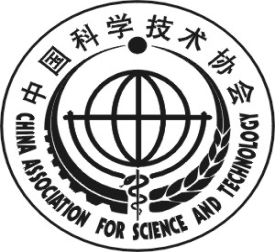 江苏省科协青年科技人才托举工程资助培养项目申报表江苏省科学技术协会  制2023年填表说明1．姓名：填写申报人姓名。2．工作单位：填写申报人人事关系所在单位，应为法人单位。3．专业技术职务：应填写具体的职务，如“副教授”“副研究员”“副主任医师”、“讲师”等，请勿填写“副高”、“中级”等。4．一级学科、二级学科、研究方向、申报类别：请根据所从事的科研活动认真填写，评审时将按申报类别、学科、研究方向进行编组。5．工作单位及行政职务：属于内设机构职务的应填写具体部门。6．省级人才计划（项目），主要包括：双创计划、333工程、科技企业家支持计划、产业教授、科技副总、特聘教授、杰青、优青、有突出贡献的中青年专家、六大人才高峰、特聘医学专家、青蓝工程等。7．声明：由申报人对全部附件材料审查后签字。8．推荐专家意见：专家应具有正高级职称。9．工作单位意见：由申报人人事关系所在单位填写，加盖单位法人公章。意见中应明确写出是否同意推荐。申报人人事关系所在单位与实际就职单位不一致的，实际就职单位应同时签署意见并盖章。10．推荐单位意见：须由负责人签字并加盖单位公章，意见中应明确写出是否同意推荐。一、个人信息二、主要学历（从大专或大学填起）三、工作经历四、主要获奖情况（不超过6项）五、代表性论文、专利、专著情况六、从事科研情况七、资助培养期内个人计划与预期目标八、项目计划进度及阶段目标九、经费支出预算十、推荐、评审、审批意见姓    名一级学科研究方向所在单位推荐单位姓   名性  别照片出生年月民  族照片学   历学  位照片出 生 地政治面貌照片身份证号照片一级学科二级学科研究方向专业技术职务申报类别□自然科学研究       □工程技术开发     □科学技术普及 □科学成果转化推广   □其他   □自然科学研究       □工程技术开发     □科学技术普及 □科学成果转化推广   □其他   □自然科学研究       □工程技术开发     □科学技术普及 □科学成果转化推广   □其他   □自然科学研究       □工程技术开发     □科学技术普及 □科学成果转化推广   □其他   单位性质□政府机关   □高等院校   □科研院所   □其他事业单位□国有企业   □民营企业   □外资企业   □其他   □政府机关   □高等院校   □科研院所   □其他事业单位□国有企业   □民营企业   □外资企业   □其他   □政府机关   □高等院校   □科研院所   □其他事业单位□国有企业   □民营企业   □外资企业   □其他   □政府机关   □高等院校   □科研院所   □其他事业单位□国有企业   □民营企业   □外资企业   □其他   是否入选过本资助项目或省级以上人才计划（项目）是否入选过本资助项目或省级以上人才计划（项目）是否入选过本资助项目或省级以上人才计划（项目）是否入选过本资助项目或省级以上人才计划（项目）是否能够参与省科协政治引领培训、学术交流等活动是否能够参与省科协政治引领培训、学术交流等活动是否能够参与省科协政治引领培训、学术交流等活动是否能够参与省科协政治引领培训、学术交流等活动手    机电子邮箱通信地址起止年月校（院）及系名称专业学位起止年月工作单位职务、职称序号获奖时间奖项名称奖励等级（排名）123456请列出有代表性的，以“第一作者”或“通讯作者”公开发表、出版的论文、专著，以及发明专利等信息。论文须注明论文名称、发表刊物名称、发表日期、刊物影响因子等信息；专著须注明专著名称、出版单位、出版年份等信息。总数不超过8篇（本）。重点填写在研的科研项目情况。不超过1000字。包括拟开展科学技术研究计划安排、实施进度、阶段性科技成果和经济社会效益以及预期目标，限800字。包括拟开展科学技术研究计划安排、实施进度、阶段性科技成果和经济社会效益以及预期目标，限800字。声明    本人对以上全部内容进行了审查，对其客观性和真实性负责。候选人签名：                      年    月    日实施阶段目标内容时间跨度第一阶段第二阶段第三阶段第四阶段序号支出内容金 额（万元）测算说明12345推荐专家意见就候选人的个人品德、科研能力、潜力进行简要评价，简述科研团队现实需求和候选人在研究课题中发挥的作用，下一步目标发展规划等，不超过300字。就候选人的个人品德、科研能力、潜力进行简要评价，简述科研团队现实需求和候选人在研究课题中发挥的作用，下一步目标发展规划等，不超过300字。就候选人的个人品德、科研能力、潜力进行简要评价，简述科研团队现实需求和候选人在研究课题中发挥的作用，下一步目标发展规划等，不超过300字。推荐专家意见专家姓名工作单位及职务、职称签名（盖章）推荐专家意见工作单位意见由申报人人事关系所在单位对申报人政治表现、廉洁自律、道德品行、学术科研成就和发展潜力等方面出具意见，并对《推荐书》及附件材料的真实性及涉密情况进行审核，限100字以内。                                  （单位盖章）                                                     年   月   日由申报人人事关系所在单位对申报人政治表现、廉洁自律、道德品行、学术科研成就和发展潜力等方面出具意见，并对《推荐书》及附件材料的真实性及涉密情况进行审核，限100字以内。                                  （单位盖章）                                                     年   月   日由申报人人事关系所在单位对申报人政治表现、廉洁自律、道德品行、学术科研成就和发展潜力等方面出具意见，并对《推荐书》及附件材料的真实性及涉密情况进行审核，限100字以内。                                  （单位盖章）                                                     年   月   日推荐单位意见填写对申报人的德才评价及资助培养建议，限100字以内。   负责人签字：                                    （盖章）                                                   年   月   日填写对申报人的德才评价及资助培养建议，限100字以内。   负责人签字：                                    （盖章）                                                   年   月   日填写对申报人的德才评价及资助培养建议，限100字以内。   负责人签字：                                    （盖章）                                                   年   月   日专家评审意见评审专家签字：                                                      年   月   日评审专家签字：                                                      年   月   日评审专家签字：                                                      年   月   日江苏省科协审批意见                                     （盖章）                                                         年   月   日                                     （盖章）                                                         年   月   日                                     （盖章）                                                         年   月   日